MEDICINSKI FAKULTET U RIJECIIzborno povjerenstvo Medicinskog fakulteta u RijeciKLASA: 110-02/20-01/112URBROJ: 2170-24-20-3Rijeka, 21.09.2020.ODLUKA O PRIVREMENIM REZULTATIMA STUDENTSKIH IZBORANa temelju članku 13. Pravilnika o provedbi izbora za izbor studentskih predstavnika u studentski zbor Sveučilišta u Rijeci i studentske zborove sastavnica Sveučilišta u Rijeci (KLASA: 003- 01/18-01/08 URBROJ: 2170-57-01-18-147, od dana 26. travnja 2018. godine), Izborno povjerenstvo Medicinskog fakulteta u Rijeci, imenovano Odlukom Dekana, na prijedlog studentskog zbora Medicinskog fakulteta u Rijeci (KLASA:110-02/20-01/112. URBROJ: 2170-24-01-20-1 od 29. svibnja 2020. godine) utvrđuje privremene rezultate studentskih izbora (održanih 21. 09. 2020 putem on line sustava glasovanja) po izbornim jedinicama, utvrđenim Odlukom o izbornim jedinicama (KLASA:110-02/20-01/103 URBROJ:2170-24-01-20-1 od 16. lipnja 2020.), kako slijedi:IZBORNA JEDINICA (Integrirani preddiplomski i diplomski sveučilišni studij Medicine) 
 IZBORNA JEDINICA (Lista za pretkliniku i kliniku Medicine)  IZBORNA JEDINICA (Integrirani preddiplomski i diplomski sveučilišni studij Medicine na engleskom jeziku) IZBORNA JEDINICA (Preddiplomski i diplomski sveučilišni studij Sanitarno inženjerstvo)IZBORNA JEDINICA (Poslijediplomski studij) Glasanju je pristupilo ukupno 142 studenata (75 u I. Izbornoj jedinici, 44 u II. Izbornoj jedinici, 3 u III. Izbornoj jedinici, 9 u IV. Izbornoj jedinici i 11 u V. Izbornoj jedinici) i nije bilo nevažećih glasačkih listića.  Predsjednik Izbornog povjerenstvaIzv. prof. dr. sc. Gordana Blagojević Zagorac, dr. med.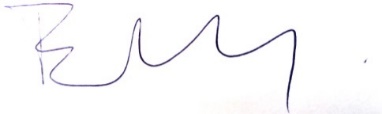 Dostaviti:Predsjedniku Izbornog povjerenstva Sveučilišta u RijeciStudentskom zboru fakulteta, ovdjeStudentskoj službi, ovdjeEvidencija, ovdjePismohrana, ovdjeKANDIDAT I ZAMJENIKBROJ GLASOVAGAIA BELLESI (kandidat) i IVA SARAJA (zamjenik)71MARTA DESPOTOVIĆ (kandidat) i MATEA PENTEK (zamjenik)70ANTE MATULIĆ (kandidat) i TEA MEDVED (zamjenik)70ANNAMARIE MARIĆ (kandidat) i LAURA NOVAK (zamjenik)70MARTINA IVANIŠEVIĆ (kandidat) i NIKOLINA GOLEM (zamjenik)70EUGEN CAR (kandidat) i TONI BUŠKULIĆ (zamjenik)69MIA RADOŠEVIĆ (kandidat) i MARIJA PREKODRAVAC (zamjenik)69LAURA RADOŠ (kandidat) i VEDRAN HRASTIĆ (zamjenik)69MARIO RUMORA (kandidat) i LOVRO RUKAVINA (zamjenik)69TIN VUČKOVI (kandidat) i LAURA BRIJAČAK (zamjenik)69LUKA IVANOVSKI (kandidat) i EVA LABINAC (zamjenik)69KANDIDAT I ZAMJENIKBROJ GLASOVAANTUN MRŠIĆ (kandidat) i MARKO VETTURELI (zamjenik)43MAGDA GAJSKI (kandidat) i LUKA ŠIMIĆ (zamjenik)43KANDIDAT I ZAMJENIKBROJ GLASOVANEDA SINDIK (kandidat) i DANIEL FABIAN HUBNER (zamjenik)3TOMISLAV TUFEKČIĆ (kandidat) i MOJCEJ VODOPIVEC (zamjenik)3KANDIDAT I ZAMJENIKBROJ GLASOVAGABRIJELA ŠPEH (kandidat) i DOROTEA DOBRIĆ (zamjenik)9BRUNO KOVAČ (kandidat) i LEANA VRATOVIĆ (zamjenik)9LEA PERIĆ (kandidat) i PETRA VALIĆ (zamjenik)9IVA KRISTIĆ (kandidat) i CHIARA KOŠUTA (zamjenik)9SILVESTAR MEŽNARIĆ (kandidat) i BARBARA KANCIJAN (zamjenik)9DORA MODRIĆ (kandidat) i DALILA SADIKU (zamjenik)9KANDIDAT I ZAMJENIKBROJ GLASOVAIVANA ŠUTIĆ (kandidat) i INGRID ŠUTIĆ UDOVIĆ (zamjenik)11